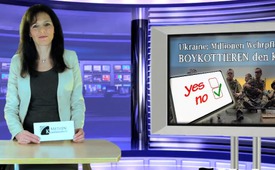 Ukraine: Millionen Wehrpflichtige boykottieren den Krieg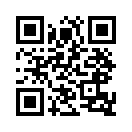 Durch die hohen Verluste der ukrainischen Armee im Kampf gegen die Separatisten tendiert die Kampfmoral der Truppen offenbar immer mehr gegen Null. Nach Angaben des ukrainischen Verteidigungsministers Stepan Poltorak wollen von allen derzeit einberufenen Wehrpflichtigen 80 % nicht an die Front.Herzlich Willkommen bei Kla.TV, heute zu dem Thema Wehrpflichtige in der Ukraine boykottieren den Krieg. Durch die hohen Verluste der ukrainischen Armee im Kampf gegen die Separatisten tendiert die Kampfmoral der Truppen offenbar immer mehr gegen Null. Nach Angaben des ukrainischen Verteidigungsministers Stepan Poltorak wollen von allen derzeit einberufenen Wehrpflichtigen 80 % nicht an die Front. Auch der Berater des ukrainischen Präsidenten Juri Birjukov schreibt, dass die Zahl der Kriegsdienstverweigerer so hoch ist wie noch nie. Bürgermeister boykottieren offen die Mobilisierung in ihren Kommunen, und Männer fliehen in Scharen in die angrenzenden Länder. Sie  wollen nicht gegen ihre Brüder im Osten kämpfen. Die Rada jedoch, das oberste Parlament in Kiew, versucht dem nun entgegenzuwirken und hat ein Gesetz verabschiedet, das die Veröffentlichung der Opferzahlen und Verluste im Osten verbietet. Zudem werden Abfangeinheiten gebildet, welche die Kriegsdienstverweigerer davon abhalten sollen, das Land zu verlassen. Dennoch werden weiterhin Gegenstimmen in der Ukraine laut. Dazu berichtet nun mein Kollege aus dem Studio Erlangen. Guten Abend.von ham/mv.Quellen:http://russian.rt.com/article/70988
http://alles-schallundrauch.blogspot.de/2015/02/ukraine-1-miowehrpflichtige-nach.htmlDas könnte Sie auch interessieren:#Ukraine - www.kla.tv/Ukraine

#UkraineKonflikt - Aktuelle Ereignisse in der Ukraine - www.kla.tv/UkraineKonfliktKla.TV – Die anderen Nachrichten ... frei – unabhängig – unzensiert ...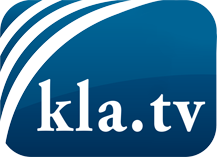 was die Medien nicht verschweigen sollten ...wenig Gehörtes vom Volk, für das Volk ...tägliche News ab 19:45 Uhr auf www.kla.tvDranbleiben lohnt sich!Kostenloses Abonnement mit wöchentlichen News per E-Mail erhalten Sie unter: www.kla.tv/aboSicherheitshinweis:Gegenstimmen werden leider immer weiter zensiert und unterdrückt. Solange wir nicht gemäß den Interessen und Ideologien der Systempresse berichten, müssen wir jederzeit damit rechnen, dass Vorwände gesucht werden, um Kla.TV zu sperren oder zu schaden.Vernetzen Sie sich darum heute noch internetunabhängig!
Klicken Sie hier: www.kla.tv/vernetzungLizenz:    Creative Commons-Lizenz mit Namensnennung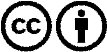 Verbreitung und Wiederaufbereitung ist mit Namensnennung erwünscht! Das Material darf jedoch nicht aus dem Kontext gerissen präsentiert werden. Mit öffentlichen Geldern (GEZ, Serafe, GIS, ...) finanzierte Institutionen ist die Verwendung ohne Rückfrage untersagt. Verstöße können strafrechtlich verfolgt werden.